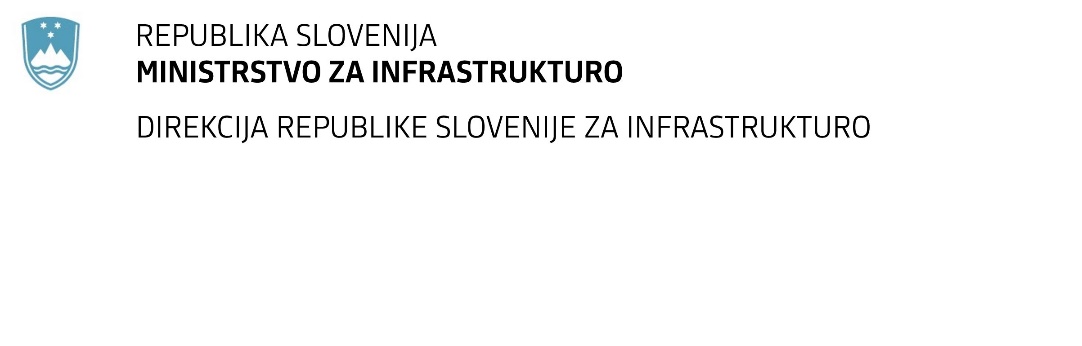 SPREMEMBA RAZPISNE DOKUMENTACIJE za oddajo javnega naročila Obvestilo o spremembi razpisne dokumentacije je objavljeno na "Portalu javnih naročil" .Obrazložitev sprememb:Spremembe so sestavni del razpisne dokumentacije in jih je potrebno upoštevati pri pripravi ponudbe.Številka:43001-115/2022-03oznaka naročila:D-106/22 G   Datum:8. 6. 2022MFERAC:2431-22-000551/0Obnova vozišča na cesti R1-206, odsek 1027 Kranjska Gora-Erika od km 0.037 do km 1.810V zavihku Cesta faza 1, točka 6.1 Preskusi, nadzor, tehnična dokumentacija so bile celice za vnos vrednosti cene/enoto zaklenjene in so zdaj odklenjene.V zavihku Cesta faza 2, točka 3.2 Obrabne plasti so bile celice za vnos vrednosti zaklenjene in so zdaj odklenjene. 